Городской семейный конкурс знатоков сказок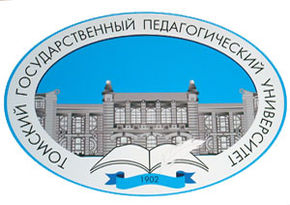 А.М. ВолковаТретий конкурс. «Семь подземных королей»Заявка для участия в конкурсеЖдём Вас!Ведь как сказала Кагги-Кар: «Мозги – единственная стоящая вещь у вороны… и у человека!»1Школа, класс, количество человек (обязательно)2Педагог, родитель ФИО, должность3Контактный телефон, электронная почта4Дата подачи заявки